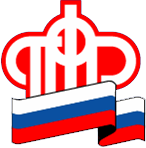 Страхователям о представлении сведений о трудовойдеятельности по форме СЗВ-ТД в 2021 годуУПФР в г. Салехарде и Приуральском районе Ямало-Ненецкого автономного округа сообщает, что пунктом 2.5 статьи 11 Федерального закона от 01.04.1996 № 27-ФЗ «Об индивидуальном (персонифицированном) учете      в системе обязательного пенсионного страхования» с 01.01.2021 года установлены сроки представления страхователями сведений о трудовой деятельности по форме «Сведения о трудовой деятельности зарегистрированного лица (СЗВ-ТД):- при  отсутствии у зарегистрированного лица в 2020 году случаев приема на работу, переводов на другую постоянную работу и увольнения, подачи заявлений о продолжении ведения трудовой книжки в бумажном или электронном виде, сведения о трудовой деятельности по состоянию на 1 января 2020 года у данного страхователя на такое зарегистрированное лицо представляются не позднее 15 февраля 2021 года;- в случаях перевода на другую постоянную работу, подачи зарегистрированным лицом заявления о продолжении ведения страхователем трудовой книжки в соответствии со статьей 66 Трудового кодекса Российской Федерации либо о предоставлении страхователем ему сведений о трудовой деятельности в соответствии со статьей 66.1 Трудового кодекса Российской Федерации  -  не позднее 15-го числа месяца, следующего за месяцем, в котором имели место перевод на другую постоянную работу или подача соответствующего заявления;- в случаях приема на работу и увольнения зарегистрированного лица - не позднее рабочего дня, следующего за днем издания соответствующего приказа (распоряжения), иных решений или документов, подтверждающих оформление трудовых отношений.